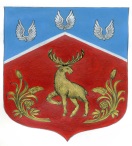 Администрация  муниципального образования Громовское сельское поселение муниципального образования Приозерский муниципальный район Ленинградской областиПОСТАНОВЛЕНИEот 21 ноября 2018  года                             № 288Об утверждении Технологической схемы предоставления муниципальной услуги
по выдаче, продлению, закрытию разрешения (ордера) на производство земляных работВ соответствии с Федеральным законом от 27.07.2010 года № 210-ФЗ «Об организации предоставления государственных и муниципальных услуг», Федеральным законом от 06.10.2003 года № 131-ФЗ «Об общих принципах организации местного самоуправления в Российской Федерации», Постановлением Правительства Российской Федерации от 27 сентября 2011 г. № 797 «О взаимодействии между многофункциональными центрами предоставления государственных и муниципальных услуг и федеральными органами исполнительной власти, органами государственных внебюджетных фондов, органами государственной власти субъектов Российской Федерации, органами местного самоуправления», Постановлением Правительства Российской Федерации от 15.06.2009 № 478 «О единой системе информационно-справочной поддержки граждан и организаций по вопросам взаимодействия с органами исполнительной власти и органами местного самоуправления" Уставом муниципального образования Громовское сельское поселение муниципального образования Приозерский муниципальный район Ленинградской области, администрация муниципального образования Громовское сельское поселение муниципального образования Приозерский муниципальный район Ленинградской области ПОСТАНОВЛЯЕТ:1. Утвердить Технологическую схему предоставления муниципальной услуги
по выдаче, продлению, закрытию разрешения (ордера) на производство земляных работ (Приложение).2. Разместить настоящее постановление в сети Интернет на официальном сайте администрации муниципального образования Громовское сельское поселение муниципального образования Приозерский муниципальный район Ленинградской области www.admingromovo.ru для сведения.3. Контроль за исполнением настоящего постановления оставляю за собой.Глава администрации                                                                                    А.П. КутузовИсп. Гой Е.Г.  Тел.: 8-81379-99-450.Разослано: дело-3, сайт – 1.ПриложениеУТВЕРЖДЕНАПостановлением  администрации муниципального образования Громовское сельское поселениеот 21.11.2018 г. № 288Технологическая схема 
предоставления муниципальной услуги по выдаче, продлению, закрытию разрешения (ордера) на производство земляных работРаздел 1. «Общие сведения о муниципальной услуге»Раздел 2. «Общие сведения о «услугах»Раздел 3 «Сведения о заявителях «услуги»Раздел 4. «Документы, предоставляемые заявителем для получения «услуги»Раздел 5. «Документы и сведения, получаемые посредством межведомственного информационного взаимодействия»Раздел 6. Результат «услуги»Раздел 7. «Технологические процессы предоставления «услуги»Раздел 8 «Особенности предоставления «услуги» в электронной форме»Приложение 1к Технологической схеме предоставления муниципальной услуги по выдаче, продление, закрытие
 разрешения (ордера) 
 на производство земляных работЗАЯВЛЕНИЕна получение разрешения на право производства земляных работПроект разработан ____________________________________________________________.                                                                                          (наименование организации)Заказчик ___________________________________________________________________________.Адрес _______________________________________________, телефон _______________Наименование коммуникации, протяженность (п. м) ____________________________________________________________________________________________________________.Адрес производства работ ___________________________________________________________________________________________________________________________________.Граница работ от ____________________  до _______________________.Площадь нарушаемого покрытия: проезжая часть ______________ кв. м, тротуар ____________кв. м, зеленая зона ___________кв. м.Восстановление твердого покрытия возложено на _______________________________________________________________________________________________________________.                                                         (наименование организации)Сроки работ, включая восстановление благоустройства и твердого покрытия:
начало «____» __________ 20____г., окончание «___»________20____г.Строительная организация (подрядчик) ______________________________________________________________________________________________________________________                                                (наименование организации, адрес, телефон)_____________________________________________________________________________.Сведения об ответственном производителе работ:Фамилия, имя, отчество _______________________________________________________.Должность __________________________________________________________________________.Паспортные данные ____________________________________________________________                                       (серия, № паспорта, когда и кем выдан, дата и место рождения, ____________________________________________________________________.                                                        (адрес регистрации)В случае просадок асфальтобетонного покрытия и грунта на месте проведения земляных работ в течении трех лет гарантируем их восстановление.Результат рассмотрения заявления прошу:К заявлению прилагаются:1. Копии материалов проектной документации (включая топографическую съемку места работ в масштабе 1:500).  2. Схема организации уличного движения транспорта и пешеходов на период проведения ремонтно-строительных работ, согласованная в установленном порядке с Государственной инспекцией дорожного движения (в случае нарушения их маршрутов движения).3. Копи договоров на выполнение подрядных работ (при их наличии)4. Копия договора на восстановление асфальтобетонного покрытия и других элементов внешнего благоустройства, включающая гарантийные обязательства по восстановлению дорожного покрытия в течение трех лет.5. Схема земельного участка, с нанесенными инженерными коммуникациями и согласованиями ресурсоснабжающих организаций (тепло-, водо-, газо-, электроснабжение, водоотведение, услуги связи и т.п.).Ответственный производитель работ   ____________  ________________                                                                                                       (подпись)                            (Ф.И.О.)Руководитель организации   ______________   ______________________                                                                                (подпись)                                           (Ф.И.О.)М.П.Приложение 2к Технологической схеме предоставления муниципальной услуги по выдаче, продление, закрытие
 разрешения (ордера) 
 на производство земляных работАКТприемки восстановленной территориипосле проведения земляных работ от __________ 20_ г.Представители:1. Юридическое (физическое) лицо __________________________________________________                                                               (Ф.И.О., должность)2. Представитель подрядной организации _____________________________________________                                                                         (Ф.И.О., должность)3. Представитель соответствующей комиссии __________________________________________                                                                                (Ф.И.О., должность)составили настоящий акт о том, что  в соответствии  с  разрешениемN __________ от _____________, выданным ________________________________________                                                                             (наименование организации)на производство работ _____________________________________________________________                                          (характер и объем работ в соответствии с записью в разрешении)по адресу: _____________________________________________________________________,работы выполнены в полном объеме, территория благоустроена:    - Асфальто-бетонное покрытие _____________________________________________ кв. м                                                           (восстановлено или не нарушалось, указать)    - Отмостка (бортовой камень) ______________________________________________ кв. м    - Восстановление благоустройства _____________________________________________    - Восстановление озеленения __________________________________________________    - Восстановление малых архитектурных форм ___________________________________    - Восстановление технических сооружений _____________________________________    - Прочие нарушенияПриложение: 1. Исполнительная съемка, согласованная  с заказчиком, эксплуатационной  службой  и  принятая администрацией МО   (отделом, сектором по архитектуре и градостроительству). 2.  Справка, подписанная заказчиком, генподрядчиком, балансодержателем,   эксплуатационной  организацией,   управляющей жилищным  фондом компанией или иными представителями собственника, должностным лицом администрации о выполнении  работ по благоустройству, асфальтированию и озеленению территории сдаваемого в эксплуатацию объекта.Подписи присутствующих:____________________________________________________________________________________________________________________________________Приложение 3к Технологической схеме предоставления муниципальной услуги по выдаче, продление, закрытие
 разрешения (ордера) 
 на производство земляных работАдминистрация _______________ ______________________________            (адрес, телефон)РАЗРЕШЕНИЕ (ордер)на проведение земляных работ Наименование и адрес прокладываемой коммуникации, сооружения _______________________________________________________________________________________________________________________________________________________________________________________________________________________________________ Участок (границы работ) от _________________________________________________________________________________________________________________________________до _____________________________________________________________________________Площадь и вид нарушаемого в процессе работ покрытия _________________________________________________________________________________________________________(асфальтобетонное, цементобетонное, грунт и т.д.)Наименование организации, производящей работы _________________________________Адрес, телефон _____________________________________________________________________________Ответственный за производство работ _________________________________________________________________________________________________________________________.                                (должность, Ф.И.О., дата, подпись)Сроки проведения работ:начало «____»_________20____г. окончание «_____»_________________20____г.Восстановление покрытия возложено _____________________________________________                                  (наименование организации, должность, Ф.И.О.)_____________________________________________________________________________.        (вид покрытия: асфальтобетонное, цементобетонное, грунт и т.д.) Производство работ разрешено «___»__________20_____г.__________ ________________                                                               (дата)                                (подпись)                 (Ф.И.О.)Разрешение продлено до «_____»__________20_____г.____________ __________________                                                            (дата)                                (подпись)                 (Ф.И.О.)Разрешение  закрыто     «_____»__________20_____г.______________  _________________                                                             (дата)                              (подпись)                 (Ф.И.О.)№ПараметрЗначение параметра / состояние1Наименование органа, предоставляющего услугуАдминистрация муниципального образования Громовское сельское поселение  муниципального образования Приозерский муниципальный район Ленинградской области2Номер услуги в федеральном реестре47401000100009447983Полное наименование услугиМуниципальная услуга по выдаче, продлению, закрытию разрешения (ордера) на производство земляных работ4Краткое наименование услугиВыдача, продление, закрытие разрешения (ордера) на производство земляных работ5Административный регламент предоставления государственной услугиПостановление администрации муниципального образования Громовское сельское поселение  муниципального образования Приозерский муниципальный район Ленинградской области
 от 13.11.2017 г. № 3976Перечень «подуслуг»нет7Способы оценки качества предоставления муниципальной  услуги1. Опрос заявителей непосредственно при личном приеме или с использованием телефонной связи;2. Единый портал государственных услуг (функций): www.gosuslugi.ru;3. Портал государственных услуг (функций) Ленинградской области: www.gu.lenobl.ru4. Официальный сайт МО: www.admingromovo.ru№ПараметрЗначение параметра / состояние1Наименование органа, предоставляющего услугуАдминистрация муниципального образования Громовское сельское поселение  муниципального образования Приозерский муниципальный район Ленинградской области2Номер услуги в федеральном реестре47401000100009833303Полное наименование услугиМуниципальная услуга по присвоению и аннулированию адресов4Краткое наименование услугиПрисвоение и аннулирование адресов5Административный регламент предоставления государственной услугиПостановление администрации муниципального образования Громовское сельское поселение  муниципального образования Приозерский муниципальный район Ленинградской области
 от 20.11.2018 г. № 2866Перечень «подуслуг»нет7Способы оценки качества предоставления муниципальной  услуги1. Опрос заявителей непосредственно при личном приеме или с использованием телефонной связи;2. Единый портал государственных услуг (функций): www.gosuslugi.ru;3. Портал государственных услуг (функций) Ленинградской области: www.gu.lenobl.ru4. Официальный сайт МО: www.admingromovo.ru№Наименование «услуги»Срок предоставления в зависимости от условийСрок предоставления в зависимости от условийОснования отказа в приеме документовОснования отказа в предоставлении «услуги»Основания приостановления «услуги»Срок приоста-новления предоставления «услуги»Плата за предоставление «подуслуги»Плата за предоставление «подуслуги»Плата за предоставление «подуслуги»Способ обращения за получением «услуги»Способ получения результата «услуги»№Наименование «услуги»При подаче заявления по месту жительства (месту нахождения юр.лица)При подаче заявления не по  месту жительства (месту обращения)Основания отказа в приеме документовОснования отказа в предоставлении «услуги»Основания приостановления «услуги»Срок приоста-новления предоставления «услуги»Наличие платы (государственной пошлины)Реквизиты НПА, являющегося основанием для взимания платы (государственной пошлины)КБК для взимания платы (государственной пошлины), в том числе для МФЦСпособ обращения за получением «услуги»Способ получения результата «услуги»1.Выдача, продление, закрытие разрешения (ордера) на производство земляных работ1) при выдаче не более 20 рабочих дней;2) при продлении не более 6 рабочих дней3)при закрытии не более 7 рабочих дней1) при выдаче не более 20 рабочих дней;2) при продлении не более 6 рабочих дней3)при закрытии не более 7 рабочих дней1.Документы в установленных законодатель-ством случаях скреплены печатями, имеют надлежащие подписи сторон или определенных законодатель-ством должностных лиц;
2. Текст документов написан разборчиво3.Наименова-ния юриди-ческих лиц, адреса их мест нахождения, должности, фамилии, имена, отчества физических лиц, адреса их мест жительства указаны полностью, без сокращений, в документах нет подчисток, приписок, зачеркну-ых слов и иных не оговорен-ых исп-равлений;
4.Документы заполнены не карандашом;
5.Доку-менты не имеют серьезных повреждений, наличие которых не позволяет однозначно истолковать их содержание1)поступление заявления от заявителя о прекращении рассмотрении его обращения;2) отсутствие у заявителя требуемых документов;3)предоставление заявителем недостоверных сведений;4)подача заявителем письма об отзыве заявления о выдаче разрешения;5)наличие у заявителя объектов производства земляных работ с невосстановленным благоустройством в срок, установленный ранее выданным разрешением.НетНетНет --1. Администрация муниципального образования Громовское сельское поселение  муниципального образования Приозерский муниципальный район Ленинградской области, непосредственно предоставляющая муниципальную услугу2.Государственное бюджетное учреждения Ленинградской области «Многофункциональный центр предоставления государственных и муниципальных услуг»3. Почтовая связь 1. Администрация муниципального образования Громовское сельское поселение  муниципального образования Приозерский муниципальный район Ленинградской области, непосредственно предоставляющая муниципальную услугу2.Государственное бюджетное учреждения Ленинградской области «Многофункциональный центр предоставления государственных и муниципальных услуг»3. Почтовая связь №Категории лиц, имеющих право на получение «услуги»Документ, подтверждающий полномочие заявителя соответствующей категории на получение «услуги»Установленные требования к документу, подтверждающему правомочие заявителя соответствующей категории на получение «услуги»Наличие возможности подачи заявления на предоставление «услуги» представителями заявителяИсчерпывающий перечень лиц, имеющих право на подачу заявления от имени заявителяНаименования документа, подтверждающего право подачи заявления от имени заявителяУстановленные требования к документу, подтверждающего право подачи заявления от имени заявителяВыдача, продление, закрытие разрешения (ордера) на производство земляных работВыдача, продление, закрытие разрешения (ордера) на производство земляных работВыдача, продление, закрытие разрешения (ордера) на производство земляных работВыдача, продление, закрытие разрешения (ордера) на производство земляных работВыдача, продление, закрытие разрешения (ордера) на производство земляных работВыдача, продление, закрытие разрешения (ордера) на производство земляных работВыдача, продление, закрытие разрешения (ордера) на производство земляных работВыдача, продление, закрытие разрешения (ордера) на производство земляных работ1.физическое лицо, обеспечивающее проведение земляных работ и устранение аварийных ситуаций на инженерных коммуникациях на территории поселенияДокументудостоверяющийличностьДолжен быть действительным на срок обращения за предоставлением услуги.Не должен содержать подчисток, приписок, зачеркнутых слови других исправлений.Не должен иметь повреждений, наличие которых непозволяет однозначно истолковать их содержание.ИмеетсяЛюбоедееспособноефизическоелицо,достигшее 18летДоверен-ностьДолжна бытьдействительной на срокобращения за предоставлениемуслуги.Не должна содержатьподчисток, приписок,зачеркнутых слов идругих исправлений.Не должна иметьповреждений, наличиекоторых не позволяетоднозначно истолковатьих содержание.2.юридическое лицо, обеспечивающие проведение земляных работ и устранение аварийных ситуаций на инженерных коммуникациях на территорииРешение(приказ) оназначении или обизбраниина должностьДолжно содержать:- подпись должностного лица, подготовившего документ, дату составления документа;-информацию о праве физического лица действовать отимени заявителя без доверенности;должно быть действительным на срок обращения запредоставлением услуги.ИмеетсяЛица,имеющиесоответствующие полномочияДоверен-ностьДолжна быть заверенапечатью (при наличии)заявителя и подписанаруководителемзаявителя илиуполномоченным этимруководителем лицом.№Категории  документаНаименования документов, которые представляет заявитель  получение «услуги»Количество необходимых экземпляров документа с указанием подлинник/копияДокумент, предоставляя-емый по условиюУстановленные требования к документуФорма (шаблон) документаОбразец документа / заполнения  документаВыдача, продление, закрытие разрешения (ордера) на производство земляных работВыдача, продление, закрытие разрешения (ордера) на производство земляных работВыдача, продление, закрытие разрешения (ордера) на производство земляных работВыдача, продление, закрытие разрешения (ордера) на производство земляных работВыдача, продление, закрытие разрешения (ордера) на производство земляных работВыдача, продление, закрытие разрешения (ордера) на производство земляных работВыдача, продление, закрытие разрешения (ордера) на производство земляных работВыдача, продление, закрытие разрешения (ордера) на производство земляных работ1.1.ЗаявлениеЗаявление на оказание муниципальной услуги1подлинникНетЗаявление должно содержать следующие сведения:- наименование органа местного самоуправления, в который направляется письменное заявление;- для физических лиц – фамилию, имя, отчество, реквизиты документа, удостоверяющего личность, место жительства, для представителя физического лица – фамилию, имя, отчество представителя, реквизиты доверенности, которая прилагается к заявлению;- для юридических лиц – наименование, организационно-правовую форму, адрес места нахождения, фамилию, имя, отчество лица, уполномоченного представлять интересы юридического лица, с указанием реквизитов документа, удостоверяющего эти полномочия и прилагаемого к заявлению.- контактный телефон заявителя.Приложе-ние 1---1.2.Для получения разрешения:  б)  копии материалов проектной документации (включая топографическую съемку места работ в масштабе 1:500),  согласованную с землепользователями, на территории которых будут производиться земляные работы; в) схема организации дорожного движения транспорта и пешеходов на период производства работ (проект безопасности дорожного движения) в случае нарушения их маршрутов движения;г) копии договоров заказчика на выполнение подрядных работ (при их наличии);д)  копии договоров с подрядными организациями, привлекаемыми для проведения восстановительных работ и работ по благоустройству, с указанием графика работ в пределах запрашиваемого срока, включающая гарантийные обязательства по их восстановлению;  е)  предварительные  согласования действий с  юридическими и физическими лицами, являющимися собственниками, арендаторами, балансодержателями и иными законными владельцами земельных участков, на территории которых планируется производство земляных работ и  интересы которых затрагиваются при производстве земляных работ, выдачей, продлением, закрытием ордера на производство работ.        1   копииНетКонституция Российской ФедерацииНет Нет 3. Для продления разрешенияа) заявку на продление разрешения в произвольной форме, с указанием причины изменения срока производства работ;б) разрешение (ордер) (оригинал);в)  новый график производства работ, согласованный исполнителем работ и утвержденный заявителем.оригиналНетНетНетНет4. Для закрытия разрешенимя (ордера) а) письменное обращение в произвольной форме; б) разрешение (ордер) (оригинал); 
в) подписанный акт приемки восстановленной территории после проведения земляных работоригиналНетНетПриложение 2---Реквизиты актуальной технологической карты межведомственного взаимодействияНаименования запрашиваемого документаПеречень и состав сведений, запрашиваемых в рамках межведомственного информационного взаимодействияПеречень и состав сведений, запрашиваемых в рамках межведомственного информационного взаимодействияНаименование органа (организации), в адрес которого (ой) направляется межведомственный запросSID электронного сервисаСрок осуществления межведомственного информационного взаимодействияФорма (шаблон)  межведомственного  запросаОбразец заполнения  формы  межведомственного  запросаПрисвоение и аннулирование адресовПрисвоение и аннулирование адресовПрисвоение и аннулирование адресовПрисвоение и аннулирование адресовПрисвоение и аннулирование адресовПрисвоение и аннулирование адресовПрисвоение и аннулирование адресовПрисвоение и аннулирование адресовПрисвоение и аннулирование адресовПравоустанавливающие документы на  объект (объекты) недвижимостиПолучение сведений из ЕГРНПолучение сведений из ЕГРНОбщедоступные сведения из ЕГРНРосреестрSID00002925 дней--№Документ/ документы, являющиеся результатом «услуги»Требования к  документу/ документам,  являющиеся результатом «услуги»Характеристика результата (положительный / отрицательный)Форма  документа/ документов, являющихся  результатом «услуги»Образец  документа/ документов, являющихся  результатом «услуги»Способ получения результатаСрок хранения невостребованных заявителем результатовСрок хранения невостребованных заявителем результатов№Документ/ документы, являющиеся результатом «услуги»Требования к  документу/ документам,  являющиеся результатом «услуги»Характеристика результата (положительный / отрицательный)Форма  документа/ документов, являющихся  результатом «услуги»Образец  документа/ документов, являющихся  результатом «услуги»Способ получения результатав органеВ МФЦВыдача, продление, закрытие разрешения (ордера) на производство земляных работВыдача, продление, закрытие разрешения (ордера) на производство земляных работВыдача, продление, закрытие разрешения (ордера) на производство земляных работВыдача, продление, закрытие разрешения (ордера) на производство земляных работВыдача, продление, закрытие разрешения (ордера) на производство земляных работВыдача, продление, закрытие разрешения (ордера) на производство земляных работВыдача, продление, закрытие разрешения (ордера) на производство земляных работВыдача, продление, закрытие разрешения (ордера) на производство земляных работВыдача, продление, закрытие разрешения (ордера) на производство земляных работ1.Выдача   продление, закрытие  заявителю разрешения (ордера) на производство земляных работМуниципальный правовой акт, подписанный главой администрации  муниципального образования Громовское сельское поселение  ПоложительныйПриложение 3----Согласно указанным в заявлении способам получения:-лично;-почтовым отправлением;-личная явка в МФЦ10 лет1 год1.Мотивированный отказ в  продление, закрытие  заявителю разрешения (ордера) на производство земляных работОфициальное письмо   муниципального образования Громовское сельское поселение  об отказе  в  продлении, закрытии  разрешения (ордера) на производство земляных работОтрицательныйВ произвольной формеВ произвольной формеСогласно указанным в заявлении способам получения:-лично;-почтовым отправлением;-личная явка в МФЦ10 лет1 год№Наименование процедуры процессаОсобенности исполнения  процедуры процессаСроки исполнения  процедуры процессаИсполнитель  процедуры процессаРесурсы, необходимые для  выполнения  процедуры процессаФормы документов, необходимые для выполнения  процедуры процессаВыдача, продление, закрытие разрешения (ордера) на производство земляных работВыдача, продление, закрытие разрешения (ордера) на производство земляных работВыдача, продление, закрытие разрешения (ордера) на производство земляных работВыдача, продление, закрытие разрешения (ордера) на производство земляных работВыдача, продление, закрытие разрешения (ордера) на производство земляных работВыдача, продление, закрытие разрешения (ордера) на производство земляных работВыдача, продление, закрытие разрешения (ордера) на производство земляных работ1Прием заявления о  выдаче, продлении, закрытии разрешения (ордера) на производство земляных работ , проверка наличия необходимых документов, прилагаемых к заявлению, и правильности оформления представленных документов Заявление и иные документы, представленные в  администрацию  муниципального образования Громовское сельское поселение, регистрируются в системе электронного документооборота (далее - СЭД) в день их поступления.Регистрация осуществляется путем проставления на заявлении регистрационного штампа в правой нижней части лицевой стороны первой страницы в течение 30 минут (если документы поступают по почте, их регистрация осуществляется в течение трех дней с момента получения). Регистрационный штамп содержит дату и входящий номер.Второй экземпляр заявления с регистрационным штампом передается заявителю.Заявление и прилагаемые к нему документы передаются после регистрации в главе   администрации  муниципального образования Громовское сельское поселение   не позднее дня, следующего за регистрацией, который направляет их в течение одного дня сотруднику  администрации  муниципального образования Громовское сельское поселение, ответственному за  рассмотрение заявленияВ день поступления запросаСпециалист, ответственный за регистрацию поступающих документовв администрации  муниципального образования Громовское сельское поселение  , в МФЦТехнологическое обеспечение: наличие доступа к автоматизированным системам, к сети «Интернет» для отправки электронной почтыНе требуются2Проверка документов на комплектностьВ случае подачи неполного комплекта документов, указанных в пункте 2.6.1. настоящего административного регламента, ответственный специалист отдела готовит уведомление об отказе в предоставлении услугиВ течение 51 рабочих днейСпециалист, ответственный за предоставление услугиТехнологическое обеспечение: наличие доступа к автоматизированным системам, к сети «Интернет»3Проверка обоснованности сроков проведения работ.Специалист, ответственный за предоставление услуги проверяет соответствие запрашиваемых сроков, срокам, установленным для данного вида работ строительными нормами и правилами, а также уточняет сведения  о производстве иного вида земляных работ, проведении массовых мероприятий в зоне производства работВ течение 1 рабочего дняСпециалист, ответственный за предоставление услуги Технологическое обеспечение: наличие доступа к автоматизированным системам, к сети «Интернет» для отправки электронной почтыНе требуются4Подготовка проекта решенияСпециалист, ответственный за предоставление услуги  готовит проект решения по итогам рассмотрения заявления и документовВ течение 2 рабочего дняСпециалист, ответственный за предоставление услугиТехнологическое обеспечение: наличие доступа к автоматизированным системамПриложение 34Выдача заявителю  закрытии разрешения (ордера) на производство земляных работСпециалистом, осуществляющим прием заявления, производится выдача заявителю акта регистрации адреса объекта адресации на руки в случае личного обращения (в том числе через филиал МФЦ), в случае подачи заявления через ПГУ ЛО заявителя также уведомляют через функционал личного кабинета либо способом, указанным в заявлении.В течение 1 рабочего дняСпециалист, ответственный за регистрацию поступающих документовв администрации  муниципального образования Громовское сельское поселение , в МФЦТехнологическое обеспечение: наличие доступа к автоматизированным системам, к сети «Интернет» для отправки электронной почтыНе требуютсяСпособ получения заявителем информации о сроках и порядке предоставления «услуги»Способ записи на прием в органСпособ приема и регистрации органом, предоставляющим услугу, запроса и иных документов, необходимых для предоставления «услуги»Способ оплаты заявителем государственной пошлины или иной платы, взимаемой за предоставление «услуги»Способ получения сведений о ходе выполнения запроса о предоставлении «услуги»Способ подачи жалобы на нарушения порядка предоставления «услуги» и досудебного (внесудебного) обжалования решений и действий (бездействия) органа в процессе получения «услуги»Способ получения заявителем информации о сроках и порядке предоставления «услуги»Способ записи на прием в органСпособ приема и регистрации органом, предоставляющим услугу, запроса и иных документов, необходимых для предоставления «услуги»Способ оплаты заявителем государственной пошлины или иной платы, взимаемой за предоставление «услуги»Способ получения сведений о ходе выполнения запроса о предоставлении «услуги»Способ подачи жалобы на нарушения порядка предоставления «услуги» и досудебного (внесудебного) обжалования решений и действий (бездействия) органа в процессе получения «услуги»Выдача, продление, закрытие разрешения (ордера) на производство земляных работВыдача, продление, закрытие разрешения (ордера) на производство земляных работВыдача, продление, закрытие разрешения (ордера) на производство земляных работВыдача, продление, закрытие разрешения (ордера) на производство земляных работВыдача, продление, закрытие разрешения (ордера) на производство земляных работВыдача, продление, закрытие разрешения (ордера) на производство земляных работ1.На портале государственных и муниципальных услуг (функций) Ленинградской области;2.При письменном обращении, в том числе в электронном виде, на адрес электронной почты  администрации  муниципального образования Громовское сельское поселение  3.На официальном сайте    муниципального образования Громовское сельское поселение   в сети "Интернет";1.По телефону  администрации  муниципального образования Громовское сельское поселение  ;2.По почте и электронной почте    администрации  муниципального образования Громовское сельское поселение  ;3.Посредством портала государственных и муниципальных услуг (функций) Ленинградской области, Единого Портала государственных и муниципальных услуг (функций)1. Запросы и иные документы, представленные в   администрации  муниципального образования Громовское сельское поселение  , регистрируются в день их поступления.2. В результате направления пакета электронных документов посредством портала государственных и муниципальных услуг (функций) Ленинградской области, Единого Портала государственных и муниципальных услуг (функций) автоматизированной информационной системой межведомственного электронного взаимодействия Ленинградской области (далее - АИС «Межвед ЛО») производится автоматическая регистрация поступившего пакета электронных документов и присвоение пакету уникального номера дела. Не предусмотрена1.На портале государственных и муниципальных услуг (функций) Ленинградской области, Едином Портале государственных и муниципальных услуг (функций) по номеру дела заявителя;2.При устном обращении по справочному телефону  администрации  муниципального образования Громовское сельское поселение  1.В письменной форме в   администрации  муниципального образования Громовское сельское поселение  2.На официальном сайте   администрации  муниципального образования Громовское сельское поселение  3.Через МФЦ4.При личном приеме заявителя.5.На портале государственных и муниципальных услуг (функций) Ленинградской области6.На Едином Портале государственных и муниципальных услуг (функций)  выдать на руки в Администрации.выдать на руки в МФЦ.направить по почте.направить в электронной форме в личный кабинет на ПГУ.